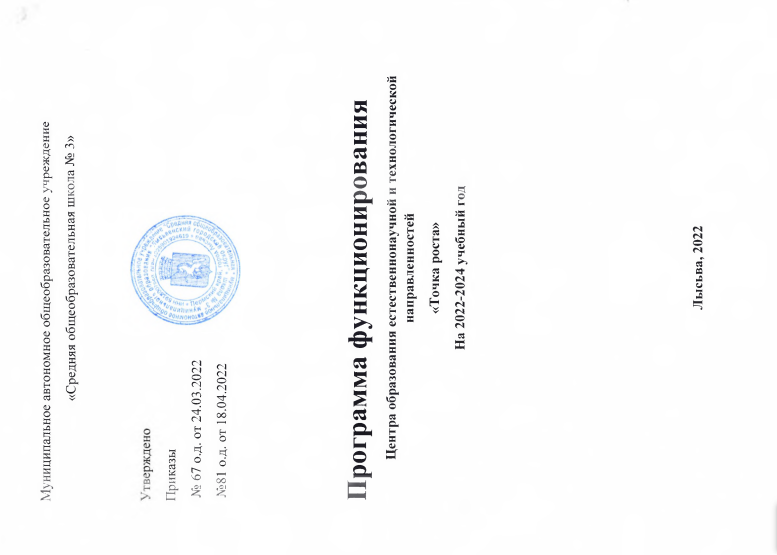 Программа развития Центра образования естественнонаучной и технологической направленностей  «Точка роста» Муниципального автономного общеобразовательного учреждения «Средняя общеобразовательная школа №3» на период 2022 – 2024 годы.Структура программы1. Паспорт программы2. Краткие сведения об образовательной организации, на базе которой создан Центр3. Характеристика Центра:Кадровый состав – руководитель, штатные сотрудники, привлекаемые педагоги, привлекаемые социальные партнерыПомещения ЦентраУчебное оборудование центра (с указанием, что куплено за федеральные деньги, региональные, муниципальные и школьные)4. Цели и задачи работы Центра Если программа развития, то с указанием того, что прибавится по годам5. Направления работы Центра (включая то, что сейчас написано в аннотациях, введениях, описаниях, функциях и т.п.)Если программа развития, то с указанием того, что прибавится по годам6. Показатели работы ЦентраПо соглашению – обязательно, но можно добавить и своиПоказатели не должны быть ниже установленных в Соглашении.Если они ниже, нужно писать письмо в МОН ПК Е.И. Павловой о необходимости коррекции показателей7. План работы Центра на 2022-2024 учебный годПаспорт программыНациональный проект «Образование» ставит своими целями обеспечение глобальной конкурентоспособности российского образования, вхождение Российской Федерации в число 10 ведущих стран мира по качеству общего образования; воспитание гармонично развитой и социально ответственной личности на основе духовно-нравственных ценностей народов Российской Федерации, исторических и национально-культурных традиций; внедрение на уровнях основного общего и среднего общего образования новых методов обучения и воспитания, образовательных технологий, обеспечивающих освоение обучающимися базовых навыков и умений, повышение их мотивации к обучению и вовлечённости в образовательный процесс, а также обновление содержания и совершенствование методов обучения предметной области; формирование эффективной системы выявления, поддержки и развития способностей и талантов у детей и молодёжи, основанной на принципах справедливости, всеобщности и направленной на самоопределение и профессиональную ориентацию всех обучающихся; создание условий для раннего развития детей в возрасте до трёх лет, реализация программы психолого-педагогической, методической и консультативной помощи родителям детей, получающих дошкольное образование в семье;Национальный проект «Образование» является не единственным механизмом достижения национальной цели, но направлен на максимально эффективное и оперативное их исполнение, а также решение прорывных задач развития отрасли общего, дополнительного и профессионального образования. Национальный проект «Образование» ориентирован на развитие системы образования на всех уровнях управления, поэтому значительная часть объема средств федерального бюджета на реализацию федеральных проектов национального проекта «Образование» направляется в субъекты Российской Федерации. Нормативно правовая база Федеральная Федеральный закон от 29.12.2012 №273-ФЗ (ред. от 30.12.2021) «Об образовании в Российской Федерации» (с изм. и доп., вступ. в силу с 01.01.2022)Приказ Министерства просвещения РФ от 22.03.2021 г. №115 «Об утверждении Порядка организации и осуществления образовательной деятельности по основным общеобразовательным программам - образовательным программам начального общего, основного общего и среднего общего образования»Методические рекомендации по созданию и функционированию в общеобразовательных организациях, расположенных в сельской местности и малых городах, центров образования естественнонаучной и технологической направленностей (утв. Минпросвещения РФ 01.11.2021 г. №ТВ-1913/02)РегиональнаяПриказ МОН ПК «О реализации мероприятия по созданию Центров образования естественнонаучной и технологической направленностей «Точка роста» регионального проекта «Современная школа», реализуемого в Пермском крае в рамках федерального проекта «Современная школа» национального проекта «Образование» в 2022 году» от 29.11.2021 г. №26-01-06-1222.Приказ МОН ПК «О внесении изменений в минимальные индикаторы и показатели реализации мероприятий по созданию и функционированию в общеобразовательных организациях, расположенных в сельской местности и малых городах, Центров образования естественно-научной и технологической направленностей «Точка роста», утвержденные приказом Министерства образования и науки Пермского края от 29 ноября 2021 г. №26-01-06-1222 «О реализации мероприятия по созданию Центров образования естественно-научной и технологической направленностей «Точка роста» регионального проекта «Современная школа», реализуемого в Пермском крае в рамках федерального проекта «Современная школа» национального проекта «Образование» в 2022 году» (от 13.12.2021 г. №26-01-06-1286).МуниципальнаяПриказ начальника управления образования администрации Лысьвенского городского округа «Об открытии Центра «Точка роста» №108/01-08 от 22.03.2022Локальные акты школыПриказ директора МАОУ «СОШ №3» «Об открытии Центра «Точка роста» № 67 о.д. от 24.03.2022Приказ директора МАОУ «СОШ №3» « Об утверждении минимальных индикаторов и показателей по созданию и функционированию центра «Точка роста» №81 о.д. от 18.04.2022Положение о Центре образования естественно-научной и технологической направленностей «Точка роста» на базе Муниципального автономного образовательного учреждения «Средняя общеобразовательная школа №3»Сроки реализации программы 2022-2024 учебный годКадровый состав Центра «Точка роста»Штатное расписание Центра образования  естественнонаучной и технологической направленностей «Точка роста» Категория персоналаДолжность  ФИО учителяКоличество штатных единицАдминистративный персоналруководитель Усть-Качкинцева Ольга Владимировна1педагоги дополнительного образованияБагнина Елена Дмитриевна,Котельникова Татьяна Николаевна,Михалева Анна Павловна,Девяткова Ирина Валерьевна,Коржева Марина БорисовнаБорисова Надежда Владимировна6учитель по предмету «Физика»Багнина Елена Дмитриевна, Котельникова Татьяна Николаевна2учитель по предмету «Химия»Михалева Анна Павловна1Учитель по предмету «Биология»Девяткова Ирина Валерьевна1Учитель по предмету «Информатика»Саитов Эльнар Идеялович,Котельникова Татьяна Николаевна22. Общие сведения об образовательной организации, на базе которой создан Центр естественнонаучной и технологической направленностей «Точка роста»Центр образования естественнонаучной и технологической направленностей «Точка роста»на территории Лысьвенского городского округа функционирует  на базе МАОУ «Средняя общеобразовательная школа № 3».Школа №3 была создана в 1931 году. Постановлением администрации города Лысьвы от 02 июня 1993 года, № 143-8 «О создании и регистрации муниципальной средней школы № 3».Образовательный процесс в школе начался с 01.09.2010 года в условиях нового имущественного комплекса МАОУ «СОШ №3» является школой автономной,  на старшей ступени (новым образовательным центром - НОЦ), открытие которого было инициировано правительством Пермского края  (Послание губернатора, 2007 год) в рамках приоритетного краевого проекта «Новая школа».Обучение в МАОУ «СОШ № 3» реализуется по программам среднего общего образования. В МАОУ «СОШ №3» принимаются все выпускники 9-х классов, освоившие программы основного общего образования. Классы-комплекты являются юридической формой организации обучающихся.Образовательное учреждение является апробационной площадкой Института развития образования Пермского края. В 2016 году становится краевой апробационной площадкой по реализации ФГОС ООО в Пермском крае. С 2019 года школа является апробационной площадкой по  теме «Предпрофильное и профильное самоопределение учащихся».Школа находится в центре города. Пользуется популярностью детей всего города.МТБ школы постоянно обогащается современным оборудованием (автоматизированные рабочие места учителя, интерактивные доски, цифровые образовательные ресурсы), обновляется мебель в соответствии с СанПиНами, расширено помещение столовой, медицинского кабинета, обновлена спортивная база школы, туалеты, гардероб.Под образованием в школе понимается результат взаимодействия обучения и воспитания, проявляющийся в акте личностного развития ребенка и в построении им собственного образа в системе его отношений с настоящим и будущим.Содержание образования на этапе 5-7 класса направлено на создание условий для формирования познавательных интересов, овладения общеучебными и частно-предметными умениями и навыками, подготовку учащихся к успешному освоению программ углубленного изучения предметов, углублённое изучение отдельных предметов (математика, физика). На этапе 8-9 класса - на осуществление внутренней и внешней дифференциации с целью развития индивидуальных способностей и познавательного интереса учащихся, углубленное изучение отдельных предметов. В старших классах образовательный процесс выстроен на основе самостоятельного конструирования различных вариантов траекторий развития своих индивидуальных способностей в выбранной ими сфере деятельности одновременно с овладением системой общеобразовательных компетенций для личного, социального и профессионального самоопределения.В школе старшеклассников создан  сплоченный, работоспособный педагогический коллектив, в котором большинство  педагогов являются выпускниками школы.Школа имеет лицензию на реализацию образовательных программ основного общего и  среднего общего образования.Особенность школы – многопрофильное обучение, отсутствие классно-урочной системы: профильное обучение осуществляется не за счёт создания профильных классов, а за счёт индивидуального набора профильных, базовых и элективных курсов каждым учеником.Классы комплектуются в соответствии с направлением образовательной траектории учащихся.Численность обучающихся на 2021 - 2022 учебный год: 5 класс – 48 человек, 7 класс – 75 человек, 8 класс- 67 человек, 9 класс – 23 человек,10 класс - 102 человек, 11 класс - 102 человек.Характеристика Центра естественнонаучной и технологической направленностей «Точка роста» МАОУ «СОШ № 3»Кадровый состав Центра «Точка роста» подобран в соответствии с целями и направлениями деятельности Центра из числа штатных сотрудников МАОУ «СОШ № 3» и привлекаемых специалистов из других организаций города, в том числе и социальных партнеров.Помещения центра «Точка роста» расположены на втором и первом этажах здания школы. Проектирование дизайна помещений – согласно методическим рекомендациям федерального оператора.Четыре кабинета:1.Кабинет физики2.Кабинет химии3.Кабинет биологии4.Кабинет робототехникиИнфраструктура ЦентраИнфраструктура Центра используется, как в общеобразовательном процессе, так и во внеурочное время как общественное пространство для развития общекультурных компетенций и цифровой грамотности населения, проектной деятельности, творческой, социальной самореализации детей, педагогов, родительской общественности.Центр образования «Точка роста» создан как структурное подразделение школы, в деятельности которого применяются современные информационные технологии, средства обучения, учебное оборудование, высокоскоростной интернет и другие ресурсы Центра, которые служат повышению качества и доступности образования.В период с января по август 2022 года в помещениях, выделенных под функционирование Центра «Точка роста» были проведены ремонтные работы за счет средств бюджета ЛГО на сумму 1 429 397,20 рублей, приобретена мебель на сумму 310 860  рублей; произведена поставка и установка оборудования за счет средств бюджета Пермского края на сумму 1 305 454,69 рублей.Оформление кабинетов на сумму –  24 200 рублей, жалюзи на сумму -126 650 р.За счет школы отремонтирован кабинет робототехники.Ремонт и оснащение помещений Точки роста произведены в соответсвии с брендбуком и дизайн проектом.В рамках федерального проекта «Современная школа» национального проекта «Образование» выделены лимиты 1 533 000,00 рублей, в т.ч.Май 2022 г. на сумму 533 000,00 рублей;Июнь 2022 г. на сумму 440 000,00 рублей (через местный бюджет)Июль 2022 г. на сумму 560 000,00 рублейОборудование, приобретаемое ШколойОборудование, в рамках федерального проекта (по договорам ответственного хранения), выделено 2 121 243,13 рублейЦели и задачи работы Центра «Точка роста»Основными целями Центра являются:1) создание условий для внедрения на уровнях основного общего и (или) среднего общего образования новых методов обучения и воспитания, образовательных технологий, обеспечивающих освоение обучающимися основных и дополнительных общеобразовательных программ цифрового и естественнонаучного профилей;2) обновление содержания и совершенствование методов обучения предметных областей «Физика», «Химия», «Биология» и «Информатика»Задачи Центра:1) обновление содержания преподавания основных общеобразовательных программ  на обновленном учебном оборудовании по предметным областям «Физика», «Химия» и «Биология»;   2) создание условий для реализации разноуровневых общеобразовательных программ дополнительного образования цифрового и естественнонаучного профилей;3) создание целостной системы дополнительного образования в Центре, обеспеченной единством учебных и воспитательных требований, преемственностью содержания основного и дополнительного образования, а также единством методических подходов;4) формирование социальной культуры, проектной деятельности, направленной                           не только на расширение познавательных интересов обучающихся, но и на стимулирование активности, инициативы и исследовательской деятельности обучающихся;5) совершенствование и обновление форм организации основного и дополнительного образования с использованием соответствующих современных технологий;6) организация системы внеурочной деятельности в каникулярный период, разработка и реализация образовательных программ для пришкольных лагерей;7)информационное сопровождение деятельности Центра, развитие медиаграмотности у обучающихся;8) организационно-содержательная деятельность, направленная на проведение различных мероприятий в Центре и подготовку к участию обучающихся Центра  в мероприятиях муниципального, городского, областного и всероссийского уровня;9) создание и развитие общественного движения обучающихся на базе Центра, направленного на популяризацию различных направлений дополнительного образования, проектную, исследовательскую деятельность;10) развитие инженерного образования;11) обеспечение реализации мер по непрерывному развитию педагогических и управленческих кадров, включая повышение квалификации и профессиональную переподготовку сотрудников и педагогов Центра, реализующих основные и дополнительные общеобразовательные программы цифрового и естественнонаучного профилей.4. Направления работы ЦентраВ целом в работе Центра реализовано три ключевых направления:реализация основных и дополнительных образовательных программ среднего общего и основного общего образования для обучающихся МАОУ «СОШ № 3»;реализация основных и дополнительных образовательных программ для обучающихся других школ муниципалитета;использование площадей и ресурсов Центра для проведения социально-культурных мероприятий для обучающихся муниципалитета и их родителей с привлечением социальных партнеров.В Центре «Точка роста» реализуются программы по предметам «Физика», «Химия», «Биология» для 100 % обучающихся основной школы, «Робототехника», для обучающихся технологического, естественнонаучного, социально-экономического и универсального профилей.На базе Центра разработаны и реализуются программы дополнительного образования, формирующие практические компетенции обучающихся по предметным областям «Физика», «Химия», «Биология», а также робототехника. Общее количество реализуемых программ дополнительного образования – 6, объем каждой программы 36 часов. Охват программами дополнительного образования составит не менее 70 % обучающихся  основной школы МАОУ «СОШ № 3», в которой находится Центр, а также не менее 60 обучающихся других школ Лысьвенского городского округа ежегодно.В планы и программы работы Центра включена организация проектно-исследовательской деятельности обучающихся по развитию современных информационно-технологических компетенций, работы в команде и других. На базе Центра планируется проведение социально-культурных мероприятий для обучающихся МАОУ «СОШ № 3», обучающихся образовательных организаций Лысьвенского городского округа, их родителей с привлечением социальных партнеров школы (не менее 5 мероприятий в год).Все 100 % педагогов и сотрудников Центра ежегодно повышают квалификацию в рамках преподаваемых предметов и реализуемых программ дополнительного образования.Привлечение к работе Центра социальных партнеров является важной составляющей достижения качества образования и расширения возможностей Центра. Социальное партнерство выстраивается с  предприятиями и организациями городского округа, а также образовательные организации среднего профессионального, высшего и дополнительного образования, что очень важно для повышения качества образования и социализации обучающихся малых городов и сельских населенных пунктов. При поддержке социальных партнеров на базе Центра будут организованы: сопровождение профильного и профессионального самоопределения обучающихся, проектно-исследовательская деятельность, социокультурные мероприятия в рамках внеурочной деятельности.В работу Центра включена следующая тематика и направленность учебных, образовательных программ, мероприятий Центра: формирование информационной культуры, навыков компьютерной безопасности обучающихся;формирование компетенций, связанных с современными требованиями к проектной, исследовательской, творческой деятельности;формирование адекватных представлений о мире профессий, современном рынке труда, востребованных трудовых компетенциях;формирование способности и готовности к осознанному выбору траектории продолжения образования и профессиональной деятельности.На базе центра будет организована проектная или исследовательская деятельность обучающихся.Количество детей, осваивающих учебный предмет «Информатика» на базе ЦентраРобототехника в предмете «Информатика»В рамках дополнительного образования и сетевого взаимодействияПредмет «Физика»:«Конструируем будущее» - 36 часов, 2 группы = 30 человек.«Эксперементальная физика» -36 часов, 2 группы = 30 человек.Предмет «Химия»«Многоликая химия» -36 часов, 2 группы = 30 человек.Робототехника«Клуб юных инженеров» -36 часов, 2 группы = 30 человек«Основы робототехники» - 36 часов, 1 группа, всего 15 человекРесурсы Центра будут использованы для подготовки к школьному, муниципальному и региональным этапам Всероссийской олимпиады школьников, профильным олимпиадам образовательных организаций высшего образования.Количество детей из других ОО, осваивающих один или несколько учебных предметов на базе Центра:Планируется привлечение обучающихся 9 классов в рамках реализации программ предпрофильной подготовки обучающихся основных школ Лысьвенского городского округа:Предмет «Биология»«Мир под микроскопом» - 36 часов, 1 группа = 20 человек.Количество детей, охваченных дополнительными общеразвивающими программами на базе ЦентраОхват обучающихся дополнительными общеразвивающими программами составит 330 человек (не менее 70% от общего числа обучающихся в МАОУ «СОШ № 3»). Далее увеличение расчетных показателей не планируется, т.к. увеличение численности обучающихся не прогнозируется. Данный показатель считаем оптимальным, т.к. часть контингента охвачены программами дополнительного образования в специализированных учреждениях дополнительного образования. В рамках работы Центра планируется реализация программ профильного и профессионального самоопределению обучающихся 10,11 классов.Достижение планового показателя возможно за счет реализации 6 программ в объеме 36 часов в год, 10 группами обучающихся. Средняя наполняемость группы для реализации программ дополнительного образования – 15 человек.Количество детей других ОО, охваченных дополнительными общеразвивающими программами на базе ЦентраОхват дополнительными общеразвивающими программами детей других ОО на базе Центра будет реализован за счет привлечения обучающихся 9 классов основных общеобразовательных школ Лысьвенского городского округа, планирующих продолжение обучения в старшей школе.Обучающиеся могут реализовать одну дополнительную общеразвивающую программу на базе Центра.С 2022 году на базе Центра планируются реализация программ дополнительного образования с целью профильного и профессионального самоопределения  для технологического и естественнонаучного профилей для девятиклассников МБОУ «СОШ № 2»Количество человек, ежемесячно использующих инфраструктуру Центров для дистанционного образованияЕжемесячное использование инфраструктуры Центра для дистанционного образования планируется в соответствии с Графиком мероприятий Центра «Точка роста». Дистанционное образование будет использовано для проведения: онлайн и офлайн трансляций социально-культурных мероприятий для обучающихся городских и сельских школ Лысьвенского городского округа; - для проведения презентационных или внеурочных мероприятий для обучающихся основных школ;Ежемесячный охват в 2022 году составит 60 человек.Количество человек, ежемесячно вовлеченных в программу социально-культурных компетенцийРеализация программы, направленной на развитие социально-культурных компетенций включает в себя реализацию на площадке Центра социокультурных мероприятий с ежемесячным охватом участников – 120 человек в 2022 году. Количество участников может быть скорректировано в зависимости от эпидемиологической ситуации.В программе развития социально-культурных компетенций примут участие обучающиеся 10-11 классов МАОУ «СОШ № 3», 9 классов основных общеобразовательных школ, родители, учителя-предметники, классные руководители.Программа реализуется согласно Календарному учебному графику МАОУ «СОШ № 3». Продолжительность учебного года – 9 месяцев, с сентября по май.7) Количество проведенных на площадке Центров социокультурных мероприятийНа базе Центра будут проведены мероприятия, запланированные в п.6.Повышение квалификации сотрудников Центра «Точка роста»